Gymnázium Pavla Országha Hviezdoslava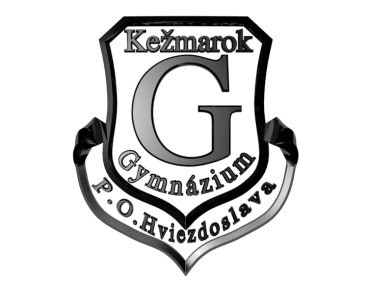 Hviezdoslavova 20, 060 14 KežmarokSprávao výchovno-vzdelávacej činnosti, jej výsledkoch a podmienkach školy za školský rok 2022/2023Mgr. Daniela Mihóková                                                                                            riaditeľka školySprávao výchovno-vzdelávacej činnosti, jej výsledkoch a podmienkach za školský rok 2022/2023Podľa vyhlášky Ministerstva Školstva SR 435/2020 Z. z. v znení vyhlášky 526/2021 Z. z.§ 2. ods. 1 a  Údaje o školeGymnázium Pavla Országha Hviezdoslava v Kežmarku je orgánom štátnej správy na úseku stredného školstva v danom regióne, jeho zriaďovateľom je Prešovský samosprávny kraj so sídlom v Prešove, Námestie mieru 2. Škola je samostatnou rozpočtovou organizáciou s právnou subjektivitou s účinnosťou od 24. júla 1996 a jej identifikačné číslo je 00160962.Vedúci zamestnanci školyRada školyZloženie Rady školy sa počas školského roka 2022/2023 nemenilo. Poradné orgány školyHlavným poradným orgánom riaditeľky školy je pedagogická rada. Okrem nej sú to štyri predmetové komisie, ktorých hlavným cieľom je skvalitňovanie činnosti učiteľa vo výchovno-vzdelávacom procese, monitorovanie úrovne vzdelávacích výsledkov žiakov a dôsledná analýza zistení. Poradný zbor riaditeľky školy je tvorený zástupkyňou riaditeľky školy, vedúcimi predmetových komisií, výchovným poradcom a predsedom rady školy. V spolupráci s poradným zborom rieši vedenie školy rôzne koncepčné otázky - zmeny učebných plánov, delenie tried na vyučovanie, systém voliteľných predmetov, ale aj rôzne problémy výchovného charakteru, vzdelávanie zamestnancov a podobne.§ 2. ods. 1 b Údaje o zriaďovateľovi § 2. ods. 1 d Údaje o počte žiakovk 15. septembru 2022Počet žiakov školy: 215Počet tried: 8Podrobnejšie informácie:V priebehu školského roka prestupom na inú školu odišli 7 žiaci, z toho 3 odídenci z Ukrajiny. Prestupom sme prijali 4 žiakov, všetkých do prvého ročníka. Ku dňu 20. 11. 2022 ukončil štúdium na našej škole žiak, ktorý študoval podľa individuálneho študijného plánu a navštevoval obdobnú strednú školu v zahraničí. § 2. ods. 1 e Počet pedagogických zamestnancov, odborných zamestnancov a ďalších zamestnancovV školskom roku 2022/2023 pracovalo v škole celkom 25 zamestnancov, z toho 19 pedagogických a 6 nepedagogických. Na znížený pracovný úväzok pracovalo 7 pedagogických a 4 nepedagogickí zamestnanci, dvaja pedagogickí zamestnanci pracovali počas školského roku na dohodu. V priebehu školského roka nenastali zmeny v počte zamestnancov.§ 2. ods. 1 f Údaje o plnení kvalifikačného predpokladu pedagogických zamestnancovVšetci pedagogickí zamestnanci vrátane externých pracujúcich na dohodu mali požadované vzdelanie, sú teda plne kvalifikovaní v zmysle platnej legislatívy.Predmety vyučované nekvalifikovaneNekvalifikovane sa v školskom roku 2022/2023 vyučovalo 8 hodín (2 hodiny etickej výchovy, 4 hodiny predmetu umenie a kultúra a 2 hodiny predmetu informatika). § 2. ods. 1 g Informácie o aktivitách a prezentácii školy alebo školského zariadenia na verejnostiOlympiáda zo slovenského jazykaZuzana Vojtechová (IV. B)- 9. miesto (úspešný riešiteľ) v kategórii A v krajskom koleBerta Hudina (I. B)- 12. miesto v kategórii B v krajskom koleOlympiáda v anglickom jazykuŠimon Figlár (II. B)- 7. miesto v krajskom koleMatej Tomala (III. A)- 7. miesto v krajskom koleOlympiáda v nemeckom jazykuTerézia Litvinská (IV. A)- 6. miesto v krajskom kole v kategórii 2BFyzikálna olympiádaŠimon Zemčák (II. A)- účasť v krajskom kole v kat. CRebeka Čorbová (I. A)- účasť v krajskom kole v kat. DGeografická olympiádaBarbora Ferenčáková (IV. A)- 11.-18. miesto (úspešný riešiteľ) v kategórii Z v krajskom koleMatematická olympiádaTomáš Cehula (I. A)- účasť v krajskom kole v kat. CChemická olympiádaŠimon Zemčák (II. A)- 7. miesto a úspešný riešiteľ v krajskom kole kat. BNatália Gemzová (I. B)- 9. miesto a úspešná riešiteľka v krajskom kole v kat. C.Dejepisná olympiáda českých a slovenských gymnáziíDružstvo školy v zložení Adam Kovalčík (II. A), Jakub Lichvár (II. B) a Rastislav Mašlonka (II. B)- 6. miesto v krajskom kole (17 súťažiacich tímov)Olympiáda kritického mysleniaKategória 1 (272 súťažiacich)Michaela Fudalyová (II. A) - 7. - 8. miesto (úspešný riešiteľ)Kategória 2 (230 súťažiacich)Zuzana Vojtechová (IV. B) - 21. miesto (úspešný riešiteľ)EkoolympiádaAntónia Plutová (II. A) - 5. miesto v celoslovenskom kole kat. 1. - 2. r. SŠTamara Vnenčáková (II. A) - 14. miesto v celoslovenskom kole kat. 1 . - 2. r. SŠViktor Lipčák (III. B) - 13. miesto v celoslovenskom kole kat. 3. - 4. r. SŠBiblická olympiádaDružstvo školy v zložení Emanuel Kučera, Emília Lizáková (obaja III. A) a Alžbeta Šlosárová (II. B)- 1. miesto v kategórii SŠ v dekanátnom kole- 7. miesto v kategórii SŠ v diecéznom koleŠPORTOVÉ SÚŤAŽEBedminton SŠDružstvo chlapcov v zložení Daniel Tokarčík (IV. B) a Filip Brutovský (IV. B)- 1. miesto v obvodnom kole- účasť v krajskom koleDružstvo dievčat v zložení Lucia Kačmárová (IV.B), Naďa Mačičáková (III. A)- 1. miesto v obvodnom koleDružstvo dievčat v zložení Lucia Kačmárová (IV. B), Laura Becková (I. B) - 3. miesto v krajskom koleBasketbal SŠDružstvo školy v zložení Daniel Tokarčík (IV. B), Adam Madeja (IV. B), Dominik Schmidt (IV. A), Timotej Soják (III. B), Daniele Rainone (II. A), Matej Vilček (II. B), Boris Šiška (II. B), Pavol Weber (II. B), Jakub Uriga (I. B)- 1. miesto v obvodnom kole- účasť v krajskom koleFlorbal SŠDružstvo školy v zložení Jakub Uriga (I. B), Sergej Matviiuk 
(I. B), Milan Mesarčík (I. B), Marek Bonk (I. A), Matej Vilček 
(II. B), Matúš Bachleda (III. B), Dalibor Kriššák (III. B), Simon Kopkáš (III. B), Marek Majerčák (III. B), Timotej Soják (III. B), Damián Cehula (III. A), Dominik Schmidt (IV. A), Adam Madeja (IV. B), Adam Hoffmann (IV. B), Daniel Tokačík (IV. B)- 1. miesto v obvodnom kole- 2. miesto v krajskom koleAktivity a prezentácia na verejnostiŽivot školy je úzko spojený so životom v meste aj celej našej spoločnosti. Naši žiaci sa pod vedením svojich učiteľov zapájajú do rôznych aktivít v meste, napríklad podieľajú sa na príprave kultúrneho programu, na divadelných predstaveniach, koncertoch, výstavách, Literárnom Kežmarku, športových podujatiach. O aktivitách a prezentácii školy na verejnosti pravidelne informujeme na našej web stránke www.gymnaziumkk.sk. Škola každoročne s podporou rodičovského združenia vydáva výročnú správu, ktorú nájdete aj na https://vyrocnespravygpohkk.webnode.sk/. § 2. ods. 1 h Informácie o projektoch, do ktorých je škola alebo školské zariadenie zapojenéPočas školského roka 2022/2023 sme sa do žiadneho projektu nezapojili.§ 2. ods. 1 i Informácie o výsledkoch inšpekčnej činnosti vykonanej Štátnou školskou inšpekciou v škole alebo v školskom zariadeníV školskom roku 2022/2023 nebola vykonaná komplexná inšpekcia.§ 2. ods. 1 j Informácie o priestorových podmienkach a materiálno-technických podmienkach školy alebo školského zariadeniaMateriálno-technické podmienkyMajiteľom hlavnej budovy je Evanjelická cirkev a. v. v Kežmarku. PSK  v júni 2020 podpísal s majiteľom budovy novú nájomnú zmluvu, ktorej súčasťou je povinnosť rekonštrukcie budovy školy a stavba novej budovy v areáli školy. Budova je v zlom technickom stave a mnohé miestnosti nevyhovujú štandardom, a preto ich nevyužívame. K dispozícii máme 14 kmeňových tried (z ktorých využívame len 8),   5 odborných učební a 5 laboratórií, do ktorých sú započítané aj 2 učebne vybavené počítačmi. Učebne pre prírodovedné predmety (fyzikálna učebňa, učebňa biológie, chemické a biologické laboratórium) boli rekonštruované v roku 1986, vyžadujú si komplexnú rekonštrukciu a nové vybavenie. Škola má dve telocvične, jednu v hlavnej budove, druhú - veľkú športovú halu na Tvarožnianskej ulici, ktorá prešla čiastočnou rekonštrukciou z prostriedkov PSK. Škola nemá vlastnú jedáleň, žiaci a zamestnanci sa stravujú na ZŠ Dr. Fischera a v jedálni SOŠ agropotravinárskej a technickej na ulici  Jakuba Kraya v Kežmarku.§ 2. ods. 1 k Informácie o oblastiach, v ktorých škola alebo školské zariadenie dosahuje dobré výsledky, o oblastiach, v ktorých má škola alebo školské zariadenie nedostatky, vypracované v súčinnosti s radou školy alebo s radou školského zariadenia, ak je zriadenáÚspechy a nedostatkySWOT analýza školySilné stránky:bohatá história školy,jediné štátne gymnázium v meste,100% kvalifikovanosť učiteľov,učebný plán umožňujúci žiakom individuálnu profiláciu,vysoká úspešnosť absolventov v prijímaní na VŠ,zručnosti učiteľov vo využívaní IKT,spolupráca so zahraničnými strednými školami, výmenné pobyty,dobré vybavenie školy výpočtovou a didaktickou technikou,voľný prístup žiakov k internetu,veľká vlastná športová hala,dobrá spolupráca s rodičmi, radou školy, žiackou radou, mestom, poslancami PSK, mestskými organizáciami,kvalitne vybavená  školská knižnica,tradičné športové súťaže medzi triedami,starostlivosť o nadaných žiakov, krúžková činnosť,dobré výsledky žiakov v predmetových olympiádach, SOČ a iných súťažiach.Slabé stránky:zlý technický stav budovy školy,absencia šatní a vlastnej školskej jedálne,veľmi vysoké prevádzkové náklady, nedostatok priestorov pre relaxáciu žiakov a učiteľov. Príležitosti:snaha o zastabilizovanie počtu žiakov  školy na cca. 220,sledovanie rozvoja žiackych kompetencií formou hospitácií, prezentácií žiakov,podporenie prípravy otvorených hodín, odovzdávanie skúseností,umožňovať učiteľom ďalšie vzdelávanie, zvyšovanie ich spôsobilosti moderne učiť, nepreťažovať žiakov zbytočnou faktografiou,umožniť žiakom získavať medzinárodné certifikáty z cudzích jazykov,spolupráca s VŠ.Ohrozenia:rozširujúca sa sieť SŠ v regióne, rozsiahle možnosti štúdia na gymnáziách v Poprade,nepriaznivý demografický trend,odchody mladých učiteľov za lepším finančným ohodnotením a kvalitnejšími pracovnými podmienkami do iných sektorov,veľká náročnosť cieľových požiadaviek hlavne v prírodovedných predmetoch a následne nízky záujem žiakov o nich,slabšia pripravenosť žiakov na štúdium na gymnáziu,vysoké pracovné zaťaženie učiteľov a vedenia školy,absencia technických pracovníkov na školách - správca počítačovej siete.§ 2. ods. 4 a Počet žiakov so špeciálnymi výchovno-vzdelávacími potrebamiV školskom roku 2022/2023 sme na základe odporúčania CPPPaP v Kežmarku vzdelávali štyroch individuálne začlenených žiakov s vývinovými poruchami učenia. Traja sa vzdelávali  v štvrtom ročníku  a jeden žiak v druhom ročníku. Všetci bez úprav učebných osnov. § 2. ods. 4 b Počet prijatých žiakov do prvého ročníka v školskom roku, v ktorom sa správa vypracúvaV zmysle platnej legislatívy a po prerokovaní na pedagogickej rade a rade školy riaditeľka školy zverejnila podmienky prijímacieho konania do 1. ročníka štvorročného štúdia na Gymnáziu Pavla Országha Hviezdoslava v Kežmarku pre školský rok 2022/2023. O štúdium na gymnáziu prejavilo podaním prihlášky záujem 106 žiakov. Prijímacie konanie prebehlo v zmysle platnej legislatívy v termínoch určených MŠVVaŠ. Poradie uchádzačov bolo určené na základe kritérií po druhom termíne prvého kola. Prijatých bolo 81 uchádzačov. Do prvého ročníka nastúpilo 50 žiakov. Prijatí žiaci boli rozdelení do dvoch tried.§ 2. ods. 4 e Odbory§ 2. ods. 4 f  Výsledky hodnotenia žiakov podľa poskytovaného stupňa vzdelaniaProspech žiakov§ 2. ods. 5 a Finančné a hmotné zabezpečenieKomentár k výkazu o hospodárení za rok 2022V roku 2022 mala naša škola celkové zdroje vo výške      672 817,- €. z toho:		Normatívne:	  	 	    557 261,- €Nenormatívne:	                11 802,- €Z rozpočtu VÚC:	 	    103 754,- €Z prenájmu telocvične:                      0,- €Nenormatívne v výške:                                               11 802,- €- vzdelávacie poukazy                                4 320,- €- mimoriadne výsledky žiakov                     1 200,- €- edukačné publikácie                                2 519,- €   - odmeny integrácia žiakov z UA                 3 363,- €- školské potreby pre odídencov z UA             400,- €Z rozpočtu VÚC vo výške:                                       103 754,- €- rekonštrukcia elektroinštalácie T2               92 081,- €- rekreačné poukazy                                     1 333,- €- športová činnosť dieťaťa                               247,- €- stravné žiaci                                             10 093,- €Čerpanie uvedených zdrojov pozostáva z nasledujúcich položiek:610 - mzdové prostriedky vo výške                       341 444,– € z toho účelovo viazané:Na vzdelávacie poukazy:	            2 988,- €Za mimoriadne výsledky žiakov:        1 200,- €Odmeny integr. žiakov z UA              3 363,- € Kreditový príplatok:                                0,- € 620 – poistné do fondov vo výške                        129 998,– €z toho účelovo viazané:Na vzdelávacie poukazy:	          1 044,- €630 – bežné výdavky na prevádzku vo výške      108 217,– €,Cestovné náhrady:                               170,- €Energie, voda a komunikácie:           40 828,- € ( z toho teplo: 32 865,- €)Interiérové vybavenie                        1 341,- €Výpočtová technika:                          1 639,- €Knihy, učebné pomôcky:                    3 983,- €z toho: vzdel. poukazy                                       90,- €edukačné publikácie                          2 519,- €školské potreby pre odíd. z UA               400,-€Všeobecný materiál:                          4 698,- € z toho vzdel. poukazy                            198,-€Údržba budovy:                                 4 786,- €     Údržba softvéru:                                3 715,- € Nájomné za prenájom:                             1,- €Služby:                                           47 056,- €                                                                                   z toho:                                                                  stravné žiaci                                    10 093,- €rekreačné poukazy                             1 333,- € športová činnosť dieťaťa                       247,- €                                                                                                 640 – bežné transfery jednotlivcom vo výške             1 077,- €nemoc do 10 dní:                                     1 077,- €                                                717 – Kapitálové výdavky vo výške                             92 081,- €            rekonštrukcia elektroinšt. T2   Kežmarok 26. 03. 2023Vypracovala: Jana Zacherová, ekonómka školy§ 2. ods. 5 b Informácie o aktivitách školy alebo školského zariadenia, ktoré realizuje pre deti alebo pre žiakov v ich voľnom časeVoľnočasové aktivity§ 2. ods. 5 cSpolupráca školy s rodičmiRodičovská rada OZ pod vedením predsedníčky aktívne  spolupracovala s vedením školy a pedagogickým zborom pri presadzovaní hlavných úloh vo výchovno-vzdelávacom procese a jeho materiálno-technickom zabezpečení. Pomáhala pri riešení aktuálnych ekonomických problémov - knižné odmeny vyznamenaným žiakom, príspevky na odborné exkurzie, kurzy, SOČ, na prácu s talentovanými žiakmi, medzinárodnú spoluprácu, úhrady cestovného žiakov na olympiády, zaplatenie výročnej správy a pod. Členovia rodičovskej rady sa zúčastňovali akcií školy a pomáhali pri ich organizácii. V školskom roku sa uskutočnili dve zasadnutia rodičovských združení, z toho jedno bolo plenárne, druhé  formou individuálnych konzultácií. ZáverVypracovala: Mgr. Daniela MihókováV Kežmarku 25. októbra 2023Správa prerokovaná v pedagogickej rade dňa: 25. októbra 2023Vyjadrenie rady školyRada školy pri Gymnáziu Pavla Országha Hviezdoslava v Kežmarku berie na vedomie Správu o výchovno-vzdelávacej činnosti, jej výsledkoch a podmienkach školy za školský rok 2022/2023, ktorú vypracovala a predložila riaditeľka školy Mgr. Daniela Mihóková a súhlasí s údajmi a informáciami, ktoré správa obsahuje.V Kežmarku  30. októbra  2023				Mgr. Pavol Šoltys								predseda Rady školySchválenie zriaďovateľom školyOdbor školstva Prešovského samosprávneho kraja schvaľuje správu o výchovno-vzdelávacej činnosti, jej výsledkoch a podmienkach Gymnázia P. O. Hviezdoslava v Kežmarku za školský rok 2022/2023.V Prešove   31. októbra 2023					 PaedDr. Ján Furman    								vedúci odboru školstva PSKNázov školyGymnázium Pavla Országha Hviezdoslava, Hviezdoslavova 20, KežmarokAdresa školyHviezdoslavova 20, 060 14 KežmarokTelefón052 4523032E-mailskola@gpohkk.edu.skWWW stránkawww.gymnaziumkk.skPriezvisko, menotelefóne-mailRiaditeľMgr. Daniela Mihóková 0903319517 mihokova@gpohkk.edu.skZRŠ Ing. Daniela Čekovská 052/4523032 cekovska@gpohkk.edu.skEkonómka Jana Zacherová 052/4523032 skola@gpohkk.edu.skTitl., priezvisko, menopredsedaMgr. Pavol Šoltyspedagogickí zamestnanciRNDr. Dušana Slovíkováostatní zamestnanciJana Zacherovázástupcovia rodičovMgr. Janka ŠiškováIng. Mgr. Peter VenglikIng. Pavol Vilčekzástupcovia zriaďovateľaJUDr. Štefan BieľakPhDr. Mgr.  Ján Ferenčák, MBAPavel HudáčekIng. Mgr. Peter ZiburaNázov MZ a PKVedúciZastúpenie predmetovPK slovenského jazyka, spoločenskovedných predmetov a geografieMgr. Andrea PetráškováSJL,DEJ, OBN, UKL, GEGPK cudzích jazykovMgr. Mária UličnáANJ, FRJ, NEJ, RUJPK matematiky, informatiky a prírodovedných predmetovRNDr. Ivan Duľa, PhD.MAT, FYZ, INF , BIO, CHEPK výchovMgr. Otto KrajňákTSV, NBK, ETVvýchovný poradcaMgr. Dominik IlašNázovPrešovský samosprávny krajSídloNámestie mieru 2, 080 01 PrešovTelefón051/ 70 81 111E-mailskolstvo@vucpo.skTriedaPočet žiakovI. A19I. B30II. A22II. B28III. A29III. B25IV. A32IV. B30Pracovný pomerPočet pedagogických zamestnancovPočet nepedagogických zamestnancovTPP 17 6Znížený úväzok 7 4ZPS 0 0Na dohodu 2 0početnekvalifikovanýchkvalifikovanýchspoluučiteľov 0 17 17externých učiteľov 0 2 2spolu 0 19 19TriedaŠtudijný (učebný) odborZameranieI. A7902 J gymnáziumI. B7902 J gymnáziumII. A7902 J gymnáziumII. B7902 J gymnáziumIII. A7902 J gymnáziumIII. B7902 J gymnáziumIV. A7902J00 gymnáziumIV. B7902 J gymnáziumTriedaSJLANJBIODEJFRJFYZGEGCHEINFMATNEJOBNTSVUKLI. A1,961,8721,611,911,782,221,6522,221,131I. B1,961,892,31,931,641,672,1921,442,561,921,131,07II. A1,681,261,681,211,91,61,91,652,11,551,251,05II. B1,861,611,641,931,821,682,071,892,211,591,041III. A1,361,861,461,611,331,291,361,361,042,431,431,431,27III. B1,831,541,711,751,831,381,881,381,461,791,51,17IV. A1,531,381,941,531,221,23IV. B1,631,61,931,9311,1TriedaSEBSEDSECSEISEMSPSKAJCAJCVBCVCCVICVMCSLI. AI. BII. AII. BIII. A1,251,51,2511,31,361,57III. B11,331,431,432,111,111,5IV. A1,51,6311,442,081,061,472,141,0811,441,671,84IV. B1,631,671,631,41,691,421,671,791,131,381,21,621,79TriedaPočetVyznamenaníVeľmi dobreProspeliNeklasif.Správanie 2Správanie 3I. A23887000I. B279711000II. A211252101II. B281468000III. A2812115000III. B241536000IV. A3218122000IV. B3013116000Názov záujmového krúžkuPočetVedúci krúžkuBasketbalový krúžok13Aleksandar ČavićBedmintonový krúžok17Profesor geografie Jozef VlčekBiologický krúžok12RNDr. Dušana SlovíkováDiskusia elektronického športu20Mgr. Dušan MrázChorvátčina9Aleksandar ČavićKrúžok fyzikálnej olympiády7RNDr. Ivan Duľa, PhD.Mladý prírodovedec a záchranár19Ing. Daniela ČekovskáRedakčný krúžok14Mgr. Andrea PetráškováRuština pre začiatočníkov15Mgr. Mária KovalčíkováŠkolská kapela7Mgr. Mária KovalčíkováŠportové hry14Mgr. Otto KrajňákTvorivé dielne17Mgr. Bronislava Oravcová